შესყიდვის ობიექტი: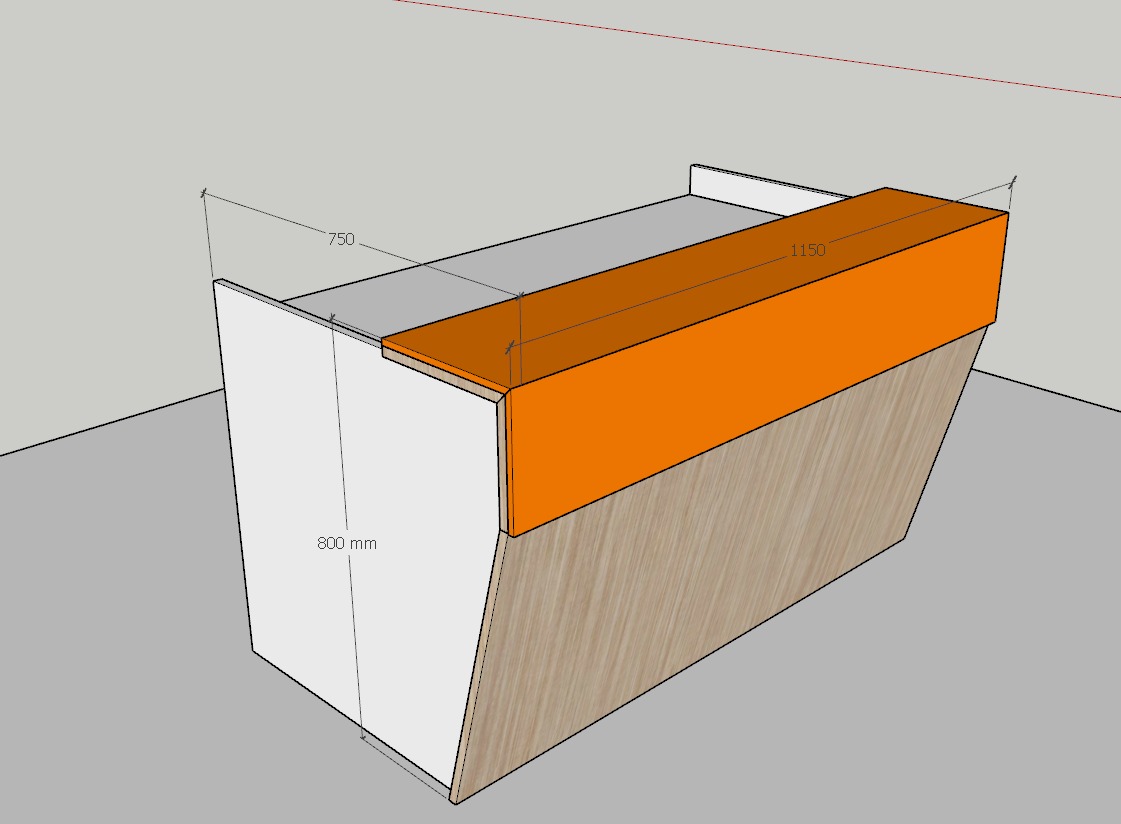 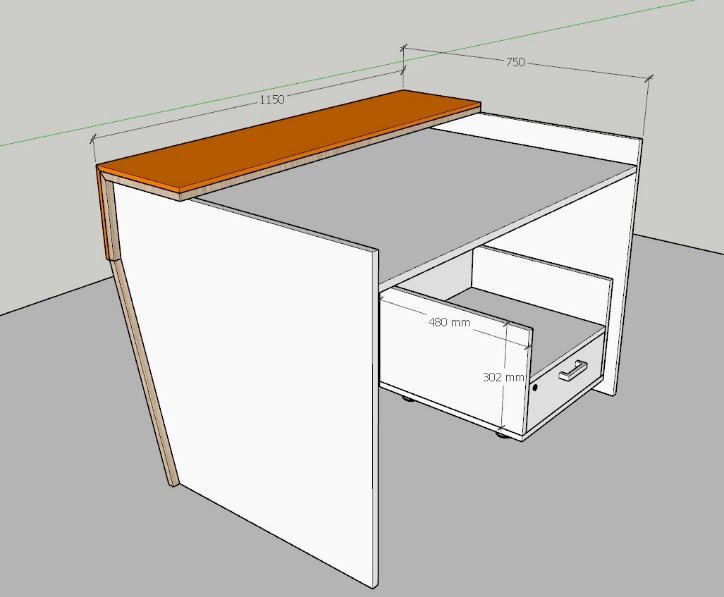 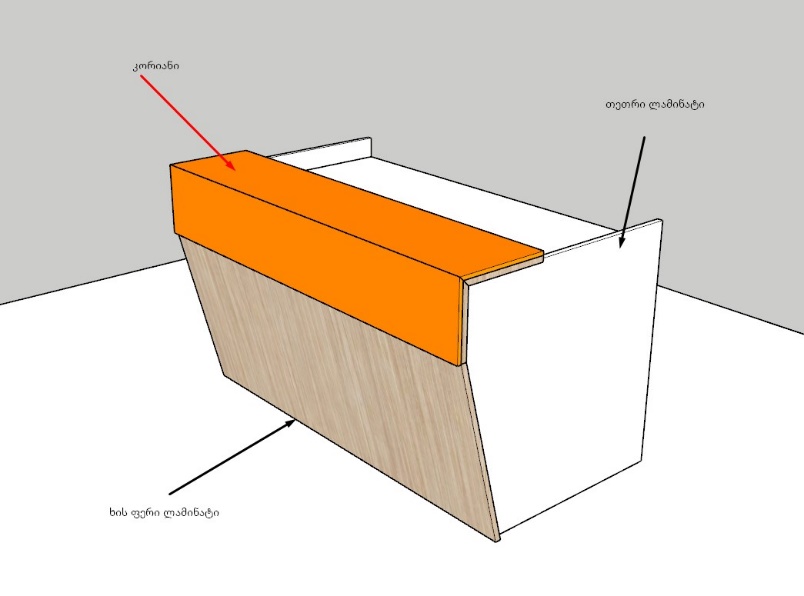 დამატებითი პირობა -  დამატებითი რაოდენობის შესყიდვის შემთხვევაში ერთეულის ფასი უნდა შენარჩუნდეს  1 წლის განმავლობაში. ბანკი არ იღებს ვალდებულებას მოცემული რაოდენობის სრულად შესყიდვაზე.ძირითადი  საკვალიფიკაციო მოთხოვნები:ტენდერში მონაწილეობის მისაღებად აუცილებელია ორგანიზაცია აკმაყოფილბდეს შემდეგ საკვალიფიკაციო მოთხოვნებს:შესაბამის სფეროში მოღვაწეობის არანაკლებ 2 წლიანი გამოცდილება:შესრულებული მსგავსი პროექტები, არანკლებ 2პრეტენდენტის წინააღმდეგ არ უნდა მიმდინარეობდეს გადახდისუუნარობის საქმის წარმოება და პრეტენდენტი არ უნდა იყოს ლიკვიდაციის / რეორგანიზაციის პროცესში.ტენდერის განმავლობაში პრეტენდენტს აქვს ვალდებულება მოთხოვნისამებრ წარმოადგინოს ნებისმიერი იურიდიული თუ ფინანსური დოკუმენტი.შემოთავაზებული პროდუქცია უნდა იყოს მოთხოვნილის იდენტური;გამარჯვებულმა კომპანიამ ერთი კვირის ვადაში უნდა წარადგინოს  ერთი ან რამდენიმე პოზიციის ნიმუშინიმუშების წარდგენა უნდა მოხდეს მონაწილის ხარჯებით.ტრანსპორტირებას უზრუნველყოფს მომწოდებელი კომპანია დამკვეთის მიერ მითითებულ მისამართზე;დანართი 2: საბანკო რეკვიზიტებიორგანიზაციის დასახელება: საიდენტიფიკაციო კოდი:იურიდიული მისამართი: ფაქტიური მისამართი: ხელმძღვანელის სახელი  და გვარი:ხელმძღვანელის პირადი ნომერი:ხელმძღვანელის ტელეფონის ნომერი:საკონტაქტო პირის სახელი და გვარი:საკონტაქტო პირის პირადი ნომერი:საკონტაქტო ტელეფონი:ელექტრონული ფოსტის მისამართი:ვებ-გვერდი:ბანკის დასახელება:ბანკის კოდი:ბანკის ანგარიშის ნომერი:საქონლის დასახელება/აღწერარაოდენობა (წლის განმავლობაში)ერთეულის ფასი (ლარში) განვადების მაგიდა 	100